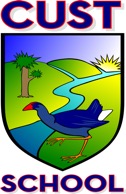 Cust School Position: Assistant Principal Position  3 MU (2 Permanent and 1 Fixed Term for 2023)Thank you for your interest in the position Assistant Principal at our school starting in Term 1  2023.  We look forward to receiving your application.ADVERTISEMENT:Assistant Principal Position  3 MU (2 Permanent and 1 Fixed Term for 2023)JUNIOR SCHOOL (Year 1-3)An exciting opportunity to join a dynamic, progressive, future forward thinking school has arisen. We are seeking a passionate, enthusiastic, learner focused applicant who is ready to create, value, encourage, promote and celebrate – BE YOUR BEST.The successful applicant will be the leader of our junior syndicate, currently Y1–3, being able to provide solid proven practice, which is evidence based, for our learners and have developed positive relationships with the community.We are a school of 150 tamariki, in a rural setting, with close links with the local community.We are looking for someone who has strengths in effective leadership, literacy, numeracy, te reo me tikangi Māori, and ICT, all of which is enhanced by effective communication skills.The job begins in term 1 of 2023.Possible Time frame:Advertise 				Thursday 6 October			Applications close                                  Friday 28 OctoberShortlist / Referee check 	 31 October – 4 NovemberInterviews 	               Monday 7 / Tuesday 8 NovemberCommence                                              Start of Term 1 2023Welcome to Cust School. Haere Mai.Cust is a Full Primary School located between Rangiora and Oxford and approximately 40 kms Northwest of Christchurch.  The school has an approximate roll of 150 pupils and staffing of 7 teachers. The school community is made up of a mix of families who have long historical connections to the area and to the school, and a growing number of new residents to the area. The school is the hub of the community and enjoys active support from attending families and the wider community.Cust School – Strategic AimsOur school has a web site which I would encourage you to visit at www.cust.school.nzI am also happy to answer any questions you may have either by phone (03)3125753, email robert.schuyt@cust.school.nz or if you would like to visit our school we would be delighted to show you around. We look forward to hearing from you soon.Yours sincerelyRobert SchuytPrincipalPOSITION: 	Assistant Principal  3 MU (2 Permanent and 1 Fixed Term for 2023)		Primary Objectives: In collaboration with the principal: ● build high trust relationships with all staff, students and the school community ● develop and maintain a network of supportive partnerships beyond the school ● maintain the values based culture of the schoolResponsible For: ​To lead and drive school based curriculum focus areas and their implementation across the school, as stated in our school charter / goalsTo support, monitor, review school charter to help implement and develop shared goals and vision across the school. To work closely with the Principal and Deputy Principal and in discussion with Board of Trustees, staff, students and parents to foster community relationships through strong communication and commitment to the schools vision.Provide leadership that inspires changeProvide leadership in effective pedagogy, curriculum development and delivery Support and work with teachers to ensure behaviour management is maintained within the school Any other tasks within the leadership role of the Assistant Principal Be able to report on all personal goals set within their professional growth cycleTo act as the principal in their absence – informing them as soon as possible of any matters of concern Ensure the effective day to day operation of the school and ensure routines, duties and systems are in place to promote safety in the school To provide reports to the Board of Trustees that covers areas mutually agreed with the principal To Apply -  Applications close at midday on Friday 28 OctoberPlease send the completed application form, a letter of application and a CV including:qualifications;strengths;interests beyond school;recent professional learning record;professional history;copies of qualifications;email robert.schuyt@cust.school.nzMail:Cust SchoolPO Box 28Cust 7444APPLICATION FOR EMPLOYMENTPosition applied for		                                  Location			                               Vacancy/Reference NumberTick oneBirth name (if applicable)Are you known by any other name(s)? (if yes please provide below)	Yes    No Full postal addressEmail addressContact telephone numbersIdentity Verification, Criminal Record and Right to WorkPlease tick the appropriate boxes: Educational QualificationsEmployment History Please list your work experience for the last five years beginning with your most recent position. Please include months as well as years worked and explain any gaps in employment.  If you were self-employed, give details. Referees 	Please provide the names of three people who we can contact as referees for you. One of these should be your current or most recent employer. Please indicate which referee is your current/previous employer in the table below. Key CriteriaThe position you have applied for requires specific knowledge, skills, attributes and personal characteristics. These key criteria and person specifications we are seeking are stated in the position description.  Please outline below how you meet each of these attributes and abilities.  Even if you are attaching a CV, please fill this out in full. The contact person cited in the advertisement can assist with any questions.Signature __________________________________         Date DIMENSIONSTANDARDProfessional leadershipDemonstrates a thorough understanding of current approaches to effective teaching and learningProvides professional leadership to staff within the delegated areas of responsibilityMakes constructive contributions to the work of the senior management team in a manner which supports effective school organisation and improved learning outcomes for studentsUnderstands, and applies where appropriate, current practices for effective management from both within and beyond educationSupports the principal in the leadership and management of the school and deputises when requiredIdentifies and acts on opportunities for improving teaching and learningReflects on own performance assessment and demonstrates a commitment to own on-going learning in order to improve performancePolicy and programme managementInitiates, plans and manages in association with the principal and other staff, policies and programmes which meet national requirements, are consistent with the school’s charter and strategic planning, and which reflect the school’s commitment to effective teaching and learningUnderstands the implications of New Zealand’s changing cultural, social and economic context and ensures that these changes are reflected in the policies and programmes within the delegated areas of responsibilityStaff managementParticipates in the school’s performance management systems and makes recommendations to the principal on appropriate professional development opportunities for staffMotivates and encourages staff to improve the quality of teaching and learningDevolves responsibilities and delegates tasks when appropriateRelationship managementFosters relationships between the school and the communityCommunicates effectively both orally and in writing to a range of audiencesProvides information to the principal on areas of delegated responsibility in order to assist with effective day to day management and strategic planning in the schoolUnderstands and operates within the limits of the delegated authorities and adopts a consultative approach with the principal and other staff on issues relating to school policyEstablishes and maintains good communication processes with staff, and between staff and members of the senior management teamFinancial and asset managementEffectively and efficiently uses available financial resources and assets, within delegated areas of authority, to support improved learning outcomes for studentsMr Mrs Ms Miss Or other preferred title: Surname/Family name		Surname/Family name		First names (in full)Personal:Work:Immigration information Are you a New Zealand citizen?                                                                       Yes       No If not, do you have resident status? or                                                              Yes       No If not, do you have resident status?                                                                  Yes       No Have you ever had a criminal conviction?                                                         Yes      No If “Yes” please detail:  (A board may not employ or engage a children’s worker who has been convicted of an offence specified in Schedule 2 of the Children’s Act 2014 unless they have an exemption. The Clean Slate Act does not apply to Schedule 2 offences.)Have you ever received a police diversion for an offence?                               Yes       No If “Yes”’ please detail: Have you ever been discharged without conviction for an offence?                 Yes       No If “Yes” please detail:Do you have a current New Zealand driver’s licence?                                       Yes      No Have you ever been convicted of a driving offence which resulted in                Yes      No temporary or permanent loss of licence, or imprisonment? If “Yes”’ please detail: Are you awaiting sentencing, or do you have charges pending?                      Yes       No If “Yes”’ please state the nature of the conviction/cases pending: In addition to other information provided are there any other factors                Yes       No that we should know to assess your suitability for appointment, your 
suitability for work with children or your ability to do the job?If “Yes”, please detail: Have you ever been the subject of any concerns involving child safety?         Yes       No If “Yes” please detail:Are you aware of any injury or medical condition that could impact                 Yes       No on your ability to perform this job effectively? If “Yes”, please detailFor teaching/principal positions: Do you hold a current practising certificate from the Teaching Council            Yes       No of Aotearoa New Zealand?                                                                                                         Please enter your registration number: NameLocationNumber of years completedHighest Qualification GainedSecondary SchoolUniversityOtherOtherPeriod worked(please specify the start and end dates)    Start date                        End datePeriod worked(please specify the start and end dates)    Start date                        End datePeriod worked(please specify the start and end dates)    Start date                        End dateEmployer’s name(or reason for gap in employment)Position heldReason for leaving  totototototoNameOrganisation Position/RelationshipPhone (preferred)EmailCriteria (knowledge, skills, attributes, personal characteristics) Past roles in which you have demonstrated the criteriaWhat did you do which demonstrated thisKey achievementsI certify that:The information I have supplied in this application is true and correct. I confirm, in the terms of the Privacy Act 2020, that I have authorised access to referees  so any enquiries deemed appropriate for determining my suitability for employment can be made.I know of no reason why I would not be suitable to work with children/young people.I understand that if I have supplied incorrect or misleading information, or have omitted any important information, I may be disqualified from appointment, or if appointed, may be liable to be dismissed.